注文依頼書送信先　ＦＡＸ　０５９-３９６-３８３０　たけるの　行	平成　　　　年　　　　月　　　　日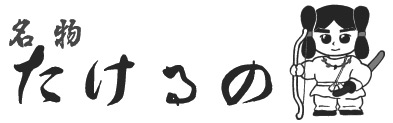 ご送付先　〒・ご住所ご送付先　〒・ご住所ご送付先　〒・ご住所ご送付先　〒・ご住所貴社名・ご氏名貴社名・ご氏名E-MailE-MailＴＥＬＦＡＸ商品名価格(税別)注文数金額商品名商品名価格(税別)注文数金額金額最中「たけるの」\130都まんじゅう都まんじゅう\1007ヶ入\1,150月の姿月の姿\10010ヶ入\1,480花いせ路花いせ路\10012ヶ入\1,760焼きいもまんじゅう焼きいもまんじゅう\15016ヶ入\2,300（10月～1月）（10月～1月）20ヶ入\2,850マドレーヌマドレーヌ\16024ヶ入\3,440あんチョコパイあんチョコパイ\16030ヶ入\4,300メロディハートメロディハート\160手作り最中\1,000パイまんじゅう（抹茶）パイまんじゅう（抹茶）\160　　　〃　　　（小倉）　　　〃　　　（小倉）\160ころ柿\150サブレ　　　1枚サブレ　　　1枚\908ヶ入\1,350　　　　　　 5枚セット　　　　　　 5枚セット\45012ヶ入\2,00015ヶ入\2,500和菓子　　詰合せ和菓子　　詰合せ\2,00020ヶ入\3,200　　　〃　　　〃\2,500　　　〃　　　〃\3,000伊勢むらさき\180洋菓子セット洋菓子セット\2,00010ヶ入\2,000　　　〃　　　〃\3,00015ヶ入\2,90018ヶ入\3,600茶緑	6ヶ入茶緑	6ヶ入\1,680	9ヶ入	9ヶ入\2,400詰め合わせ	みのり（小）\2,350	12ヶ入	12ヶ入\3,150	みのり（大）\3.000送料については別紙をご確認下さい。送料については別紙をご確認下さい。送料については別紙をご確認下さい。送料については別紙をご確認下さい。送料については別紙をご確認下さい。送料については別紙をご確認下さい。送料1消費税（8%）　税額　　　　　　　　　　　円消費税（8%）　税額　　　　　　　　　　　円消費税（8%）　税額　　　　　　　　　　　円消費税（8%）　税額　　　　　　　　　　　円消費税（8%）　税額　　　　　　　　　　　円合　　　計合　　　計お支払い方法お支払い方法に○印をお願いします(１) 銀行振込(１) 銀行振込(２) 代金引換お支払い方法（北海道・沖縄・離島は銀行振込のみです。ご了承下さい。）（北海道・沖縄・離島は銀行振込のみです。ご了承下さい。）（北海道・沖縄・離島は銀行振込のみです。ご了承下さい。）（北海道・沖縄・離島は銀行振込のみです。ご了承下さい。）お支払い方法(１) 銀行振込　　　ＦＡＸ後、振込料をご負担の上 お振込み下さい。入金確認後発送します。(１) 銀行振込　　　ＦＡＸ後、振込料をご負担の上 お振込み下さい。入金確認後発送します。(１) 銀行振込　　　ＦＡＸ後、振込料をご負担の上 お振込み下さい。入金確認後発送します。(１) 銀行振込　　　ＦＡＸ後、振込料をご負担の上 お振込み下さい。入金確認後発送します。お支払い方法　　　・　三重銀行　北菰野支店　普通　№１１７３０２４　　　　　有限会社　たけるの本店　　　・　三重銀行　北菰野支店　普通　№１１７３０２４　　　　　有限会社　たけるの本店　　　・　三重銀行　北菰野支店　普通　№１１７３０２４　　　　　有限会社　たけるの本店　　　・　三重銀行　北菰野支店　普通　№１１７３０２４　　　　　有限会社　たけるの本店お支払い方法(２) 代金引換　　　商品到着時にお支払いください。(２) 代金引換　　　商品到着時にお支払いください。代引手数料￥３１５ご注文は、上記FAXの他、郵送・ｅメール・電話も承ります。ご注文は、上記FAXの他、郵送・ｅメール・電話も承ります。ご注文は、上記FAXの他、郵送・ｅメール・電話も承ります。ご注文は、上記FAXの他、郵送・ｅメール・電話も承ります。〒510-1322三重県三重郡菰野町田口新田６１２-１〒510-1322三重県三重郡菰野町田口新田６１２-１〒510-1322三重県三重郡菰野町田口新田６１２-１〒510-1322三重県三重郡菰野町田口新田６１２-１ＴＥＬ：０５９-３９６-３８３０ＴＥＬ：０５９-３９６-３８３０ＴＥＬ：０５９-３９６-３８３０ＦＡＸ：０５９-３９６-３８３０E-Mail：　takeruno@m2.cty-net.ne.jp：　takeruno@m2.cty-net.ne.jpＵＲＬ：　http://www.takeruno.com：　http://www.takeruno.com